Timberlin Creek Elementary School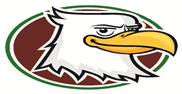 2022-20234th Grade Supply ListMARKERS – Crayola, Washable, Classic Colors (10 ct) 					1 packGLUE STICK – Elmer’s									8 sticksSCISSORS – Fiskars, 5” sharp/ pointed tip						1 pairPENCILS – No. 2 (sharpened)								24 pencilsCAP ERASERS										1 packCOLORED PENCILS – Crayola, Sharpened, 12 pack					1 boxDRY ERASE MARKERS – Thin Tip – 4 pack						1 packHIGHLIGHTER – thin tip, any color							2 eachCOMPOSITION BOOK - “Marble” cover, Wide-Ruled, 100 sheets				5 notebooksINDEX CARDS – 3x5, Ruled, 100 count							3 packsSTICKY NOTES – medium size, 3x3, any color						2 packagesPLASTIC FOLDER – 2 pocket w/ prongs, plain/no design: yellow, red, blue, green, purple	1 eachPENCIL POUCH w/ zipper 								1 eachDIVIDER TABS – 5 Subject, 3-Ring							1 set1 ½” 3-RING BINDER – HARD COVER – ANY COLOR – CLEAR COVER (View-Thru)		1 binderNOTEBOOK (FILLER) PAPER – Wide-Ruled, 100 sheets					1 packHEADPHONES OR EARBUDS – labeled w/ name						1 pairTISSUES											2 boxesHAND SANITIZER – 8 oz. or larger							1 bottleClorox wipes										1 containerBoys - ZIPLOC BAGS – Quart Size								1 boxGirls – Paper Towels									1 pack**Additional Supplies may be requested by your child’s teacher throughout the year.